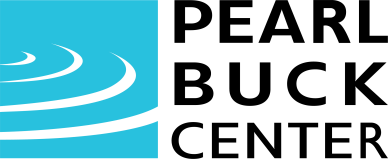 POSITION SUMMARY: The Activities Program (LEAP) Direct Support Staff will instruct clients with a variety of abilities in life skills, leisure and social activities, pre-vocational skills and mobility. This position ensures clients are engaged throughout the day within group or independent activities and/or in a community setting or online program. This is accomplished in a fun and supportive environment utilizing arts & crafts, music, video, meal preparation, outings and education to stimulate and encourage growth and life enrichment. There is a great sense of fulfilment helping individuals reach their goals while working with a creative team. This position is offered at 30 hours per week.ESSENTIAL DUTIES AND RESPONSIBILITIES: Participate in set-up and follow through of skill training and behavior programsMaintain all necessary on-the-job records and record daily data entries into appropriate recordkeeping systemsInstruct and assist clients in self-care skills to maximize level of independenceTrain clients to be mobile within the building and in the community, including riding the busAssist clients to access leisure, social and work opportunitiesEngage clients in daily activities and encourage participation, skill development and exploration
OTHER DUTIES AND RESPONSIBILITIES: Provide assistance with toileting and personal hygiene as neededGain familiarity in specific client protocolsAssist in developing strategies to minimize inappropriate behaviors and coach/mentor appropriate ones; assist in designing online curriculumPrepare/distribute meals and assist with feeding as neededTake clients on community inclusion outings, 1:1 or in a groupAssist in other areas as assigned, including Vocational Academy support and online training
MINIMUM QUALIFICATIONS AND EXPERIENCE: High School Diploma or equivalentDependable transportation; valid Oregon driver’s license with driving record sufficient to qualify to drive agency vehiclesAbility to pass an Oregon Department of Human Services background checkExperience working with adults with intellectual/developmental disabilities preferred but not requiredPHYSICAL DEMAND: The physical effort typically applied in this job may include: Pushing, Pulling, Lifting (50 lbs.), Carrying, Reaching, Bending, Keying/Typing, Driving, Standing, Walking, Speaking and Repetition. Much of this will depend on the specific demands of the assigned task.
MENTAL OR VISUAL DEMAND:Continuous mental and visual focus is required while supervising client activities
WORKING CONDITIONS:  Work conditions will typically be indoors in a climate controlled environmentWork conditions will vary with outdoor weather during outings
ATTENDANCE:The Activities Program Direct Support position requires availability based on client/ business need.It is imperative that attendance protocols are adhered to and that Department Call-In Policies are maintained at all timesSAFETY:There is never a good reason to risk your own personal safety or that of a co-worker, client or business partner.Being pro-active to prevent injuries or incidents is an expectationAll injuries or incidents, no matter how small, must be reported
 FSLA: The position of Activities Program Direct Support is a non-exempt positionNon-Exempt positions are eligible for overtime pay EEO CLASSIFICATION: The position of Activities Program Direct Support is considered a Category (9) Service Worker SIGNATURES & DATES:  The following signatures are required to confirm the accuracy and completeness of the Job Description; that essential functions are aligned with organization goals and objectives; to validate that it is clear, concise and supports compliance with legal considerations; and employee understanding of the job requirements. NOTE: Because jobs change, management reserves the right to add to or change the duties of the position at any time. 
JOB TITLEActivities Program (LEAP) Direct SupportREPORTS TO (title)LEAP ManagerDEPARTMENT NAMEAdult ServicesImmediate SupervisorDate:Employee (Print)Human Resources  Date:Employee (Sign)Date:Date:Date: